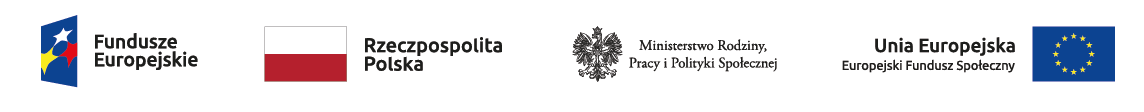 Załącznik nr 2 do Wniosku......................................................                               ........................................., dnia ........................        /Nazwa Przedsiębiorcy/ 	                                                                                       /miejscowość/O Ś W I A D C Z E N I EW nawiązaniu do wniosku z dnia ………………………….. o przyznanie dofinansowania części kosztów prowadzenia działalności gospodarczej dla przedsiębiorcy będącego osobą fizyczną  niezatrudniającego pracowników w przypadku spadku obrotów gospodarczych w następstwie COVID – 19 zgodnie z art.15zzc specustawy,Oświadczam, że:Jestem osobę fizyczną, prowadzącą działalność gospodarczą niezatrudniającą/zatrudniającą* pracowników (w tym młodocianych) na podstawie stosunku pracy, zgodnie z Kodeksem Pracy, w okresach/miesiącach wskazanych we wniosku podlegających wyliczeniu spadku obrotów w 2020r. i w 2019r. Okres ujęty do wyliczenia spadku obrotów zarówno w 2020r., jak i w 2019r. był/nie był* okresem zawieszenia działalności gospodarczej (zgodnie z ustawą Prawo przedsiębiorców 
z dnia 6 marca – Dz. U. z 2019r. poz.1292 z późn. zm.)Oświadczam, że ww dane są zgodne z prawdą oraz, że jestem świadomy odpowiedzialności karnej wynikającej z art. 233 § 1 ustawy z dnia 6 czerwca 1997 R. – Kodeks Karny 
(Dz. U. z 2019 r., poz. 1950, z późn. zm.) za złożenie fałszywego oświadczenia lub zatajenie prawdy..................................................................                            						         /podpis i pieczęć  Przedsiębiorcy/*właściwe skreślić